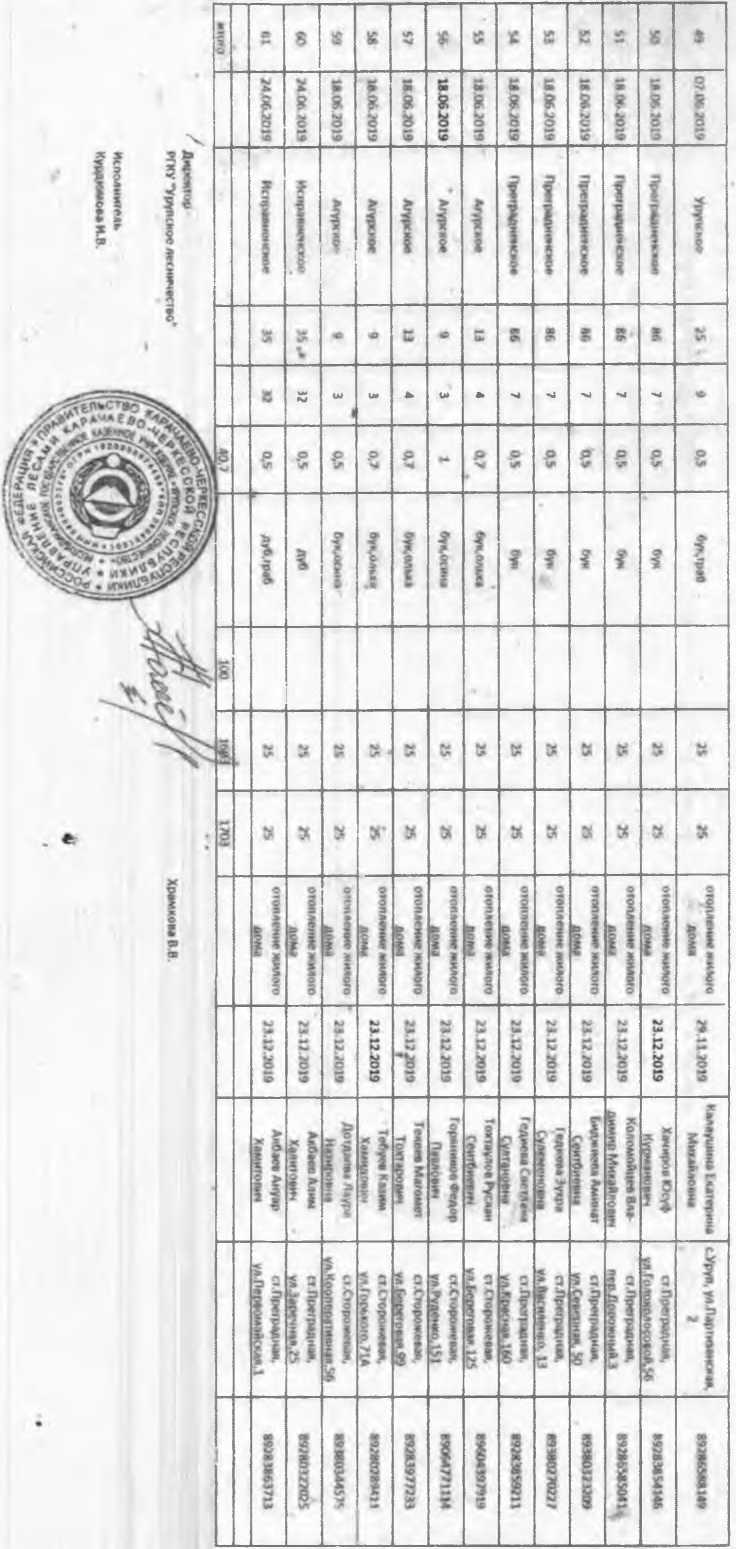 444404 06 2019ПреградненсксеПреградненсксе4040240,50,5граблуб, осинаграблуб, осинаграблуб, осина242424отопление жилого Лома31.10 2019Звонарев Алексей НиколаевичЗвонарев Алексей Николаевичс.Уруп,ул Партит а нем ая?Л8938031939389380319393454507.06.7019УрупскоеУрупское252590,50,5бук граббук граббук граб252525отопление жилого дома29.11 2019Долбыш Любовь ПавловнаДолбыш Любовь Павловнас Vpyn, ул.Мира, 1/28928396985189283969851464607 06.2019УрупскоеУрупское25 •25 •90,50,5бук,1ряббук,1ряббук,1ряб252525отопление жилого дома29.11.2019Давыдова Евгения АнатольевнаДавыдова Евгения Анатольевнас Уруп, ул ГИира, 178938035199289380351992474707.06.2039УрупсмоеУрупсмое252590,50,5бук,граббук,граббук,граб252525отопление жилогоЛОЫ129.11 2019Федосеев Анатолий ВикторовичФедосеев Анатолий Викторовичс Уруп, ул.Советская, 178928922476489289224764484807 06 7019УрупсноеУрупсное252590,50,5бук.траббук.траббук.траб252525отопление жилою ао мл29.11.2019Павлова Татьяна ИвановнаПавлова Татьяна Ивановнас.Уруп, ул.Первомайская,	Ш	892803320608928033206010.04 3019СторажевсксеСторажевсксе33290.50.5ольха,осинаольха,осинаольха,осина252525отопление жилогоать30 09 2019Бо ста нс в Релуан АнуарпвииБо ста нс в Релуан Ануарпвииi Кьиыл Уруп, пер.Рабочий,3589380265303893802653032S |2S |1104 2019ПреградненсксеПреградненсксе55400,50,5буи,граббуи,граббуи,граб252525отопление жилого лома30 09 2019Чсчуев1ахир АбугаливаичЧсчуев1ахир Абугаливаича.Кыяыл -Уруп, ул.Чомаевё,!!892865826998928658269908.02.201808.02.201808.02.2018ПреградненскоеПреградненское48/2548/2548/250,50,525,025,025,0Отопление жилого домаОтопление жилого домаОтопление жилого дома30.04.201830.04.2018Волкова Елена НиколаевнаВолкова Елена Николаевнас.Уруп, ул.Мира,11с.Уруп, ул.Мира,11с.Уруп, ул.Мира,11892838343338928383433308.02.201808.02.201808.02.2018ПреградненскоеПреградненское'48/25'48/25'48/250,50,525,025,025,0Отопление жилого домаОтопление жилого домаОтопление жилого дома30.04.201830.04.2018Долбыш Любовь ПавловнаДолбыш Любовь Павловнас.Уруп, ул.Мира,1/2с.Уруп, ул.Мира,1/2с.Уруп, ул.Мира,1/2893802888008938028880008.02.201808.02.201808.02.2018Преградненско е гПреградненско е г48/2548/2548/250,50,5-25,025,025,0Отопление жилого домаОтопление жилого домаОтопление жилого дома30.04.201830.04.2018Горбунова Тамара ВладимировнаГорбунова Тамара Владимировнас.Уруп,ул.Первомайская,5с.Уруп,ул.Первомайская,5с.Уруп,ул.Первомайская,5892993300018929933000108.02.201808.02.201808.02.2018ПреградненскоеПреградненское48/2548/2548/250,50,5•25,025,025,0Отопление жилого домаОтопление жилого домаОтопление жилого дома30.04.201830.04.2018Аброськина Антонина АлексеевнаАброськина Антонина Алексеевнас.Уруп,ул.Калинина.Зс.Уруп,ул.Калинина.Зс.Уруп,ул.Калинина.З892838343338928383433310.04.2018. Урупское. Урупское50/150/10,60,6Ч|25,025,025,0Отопление жилого домаОтопление жилого дома10.07.2018Шелеверст Лилия НиколаевнаШелеверст Лилия Николаевнас.Уруп,ул.СоветскаяДбс.Уруп,ул.СоветскаяДб10.04.2018УрупскоеУрупское50/150/10,60,625,025,025,0Отопление жилого домаОтопление жилого дома10.07.2018Мухин Александр ВладимировичМухин Александр Владимировичс.Уруп, ул.Мира,4/4с.Уруп, ул.Мира,4/410.04.2018УрупскоеУрупское50/150/10,60,6•25,025,025,0Отопление жилого домаОтопление жилого дома10.07.2018Осьмаков Михаил АлексеевичОсьмаков Михаил Алексеевичс.Уруп,ул.Красная,81с.Уруп,ул.Красная,81892886079058928860790510.04.2018УрупскоеУрупское50/150/10,60,6-25,025,025,0Отопление жилого домаОтопление жилого дома10.07.2018Самолевич Александр СергеевичСамолевич Александр Сергеевичс.Уруп,ул.Советская,22с.Уруп,ул.Советская,2210.04.2018УрупскоеУрупское50/150/10,60,625,025,025,0Отопление * жилого домаОтопление * жилого дома10.07.2018Толкачева Ольга СергеевнаТолкачева Ольга Сергеевнас.Уруп,ул.Партизанская,14с.Уруп,ул.Партизанская,1489280201416•89280201416•17.05.201817.05.2018УрупскоеУрупское24/2924/290,525,025,025,0Отопление жилого дома17.08.201817.08.2018Давыдов Алексей НиколаевичДавыдов Алексей Николаевичс.Уруп, ул. Мира, 17с.Уруп, ул. Мира, 178928032419617.05.201817.05.2018УрупскоеУрупское24/2924/290,5--25,025,025,0Отопление жилого дома17.08.201817.08.2018Крылосов Александр ВитальевичКрылосов Александр Витальевичс.Уруп,ул.Советская,23/1с.Уруп,ул.Советская,23/18963287974317.05.201817.05.2018УрупскоеУрупское24/2924/290,5““25,025,025,0Отопление жилого дома17.08.201817.08.2018Буравский Юрий ВикторовичБуравский Юрий Викторовичс.Уруп,ул .Советская, 2 3/2с.Уруп,ул .Советская, 2 3/217.05.201817.05.2018УрупскоеУрупское24/29«24/29«0,5--25,025,025,0Отопление жилого дома17.08.201817.08.2018Коваленко Андрей КонстантиновичКоваленко Андрей Константиновичс.Уруп, ул.Мира,8/2с.Уруп, ул.Мира,8/28928391226724.05.201824.05.2018ПреградненскоеПреградненское48/2548/250,625,025,025,0Отопление жилого дома17.12.201817.12.2018Чихунов Валерий НиколаевичЧихунов Валерий Николаевичс.Уруп,ул. Партиза нская,93с.Уруп,ул. Партиза нская,938938031058601.08.2018Урупское24/32 ■.0,525,025,0Отопление жилого дома27.11.2018. Изместьев Андрей Сергеевичс.Уруп,ул.Первомайская,48928659001701.08.2018Урупское.24/320,525,025,0Отопление жилого дома27 11.2018Рощина Валентина Алексеевнас.Уруп, ул.Перво- майская,31/28928394254701.08.2018Урупское24/320,5■а _25,025,0Отопление жилого дома27.11.2018Редреева Любовь Вячеславовнас.Уруп, ул.Первомайская,27/28928658945001.08.2018Урупское24/320,5-25,025,UОтопление жилого дома27.11.2018Шихалева Тамара Ивановнас.Уруп,ул. Шевченко, 178938027017713.09.2018Урупское48/10,525,025,0Отопление жилого дома17.12.2018Ков^ижин Алексей Александровичс.Уруп,пер.Сенной,208963282980113.09.2018Урупское48/1 *0,5•25,025,0Отопление жилого дома17.12.2018. Аброськин Юрий Васильевичс.Уруп,пер.Верхний.88963170105313.09.2018Урупское**48/10,525,025,0Отопление жилого дома17.12.2018Хакунова Надежда Владимировнас.Уруп,ул.Шевченко,98905420443313.09.2018Урупское48/10,5•25,025,0Отопление жилого дома17.12.2018Закубра Алексей Сергеевичс.Уруп,ул.Крупской.ЭА8938028824513.09.2018Урупское48/10,5•25,025,0Отопление жилого дома17.12.2018Прохорской Сергей ВасильевичсУруп,ул.Квасная.348938028561113.09.2018-- Урупское[ 48/1и,ь25 025,7ГОтопление жилого дома17.12.2018Толкачев Алексей Владимировичс.Уруп,ул.ШевченкоДб8963170335813.09 2018Урупское48/10,5*25,025,0Отопление жилого дома*17.12.2018Лопырева Зинаида Александровнас.Уруп, ул.Красная, 158905420330013.09.2018Урупское48/10,5*25,025,0Отопление жилого дома17.12.2018Пуняков Петр Николаевичс.Уруп,ул. Шевченко, 7. 8928034196217.10.2018Преградненское33/180,6-25,025,0Отопление жилого дом^17.12.2018Волков Владимир Владимировичс.Уруп,ул.Партизанская,558928659001717.10.2018Преградненское33/180,6•25,025,0Отопление , жилого дома17.12.2018Ольхова Анна Алексеевнас.Уруп,ул. Первомайская,58928386483817.10.2018Преградненское33/180,6“25,025,0Отопление жилого дома17.12.2018Анушко Елена Васильевнас.Уруп, ул. Первомайская, 35/198928390631917.10.2018Преградненское* 33/180,6-25,025,0ОтоплениеЖИЛОГО дома17.12.2018Ханбекова Рафисас.Уруп,ул.Партизанская,2889283830295 1